Интернет-банк:Личный кабинет (Интернет-банк) – это сервис, позволяющий управлять финансами из любой точки мира!Возможности:подробная информация о ваших счетах, картах, вкладах и кредитахподписка на оплату коммунальных услуг, налогов и штрафовоткрытие и пополнение вкладовкарты: заказ и блокировка, дополнительные услугипереводы денежных средстввыписка по счету для учета всех доходов и расходовзапрос перевода: пополнение вашего счета с карты любого банка без комиссиипотребительский кредит, кредитная карта: подача заявки, оформление и погашениеобратная связь с банком и многое другоеПри входе в интернет-банк открывается страница следующего вида (ее называют «Стартовая»):Повторно вызывать стартовую страницу можно с любой другой страницы интернет-банка по нажатию на логотип Банка в левом верхнем углу экрана.Раздел «Счета» содержит информацию от открытых счетах: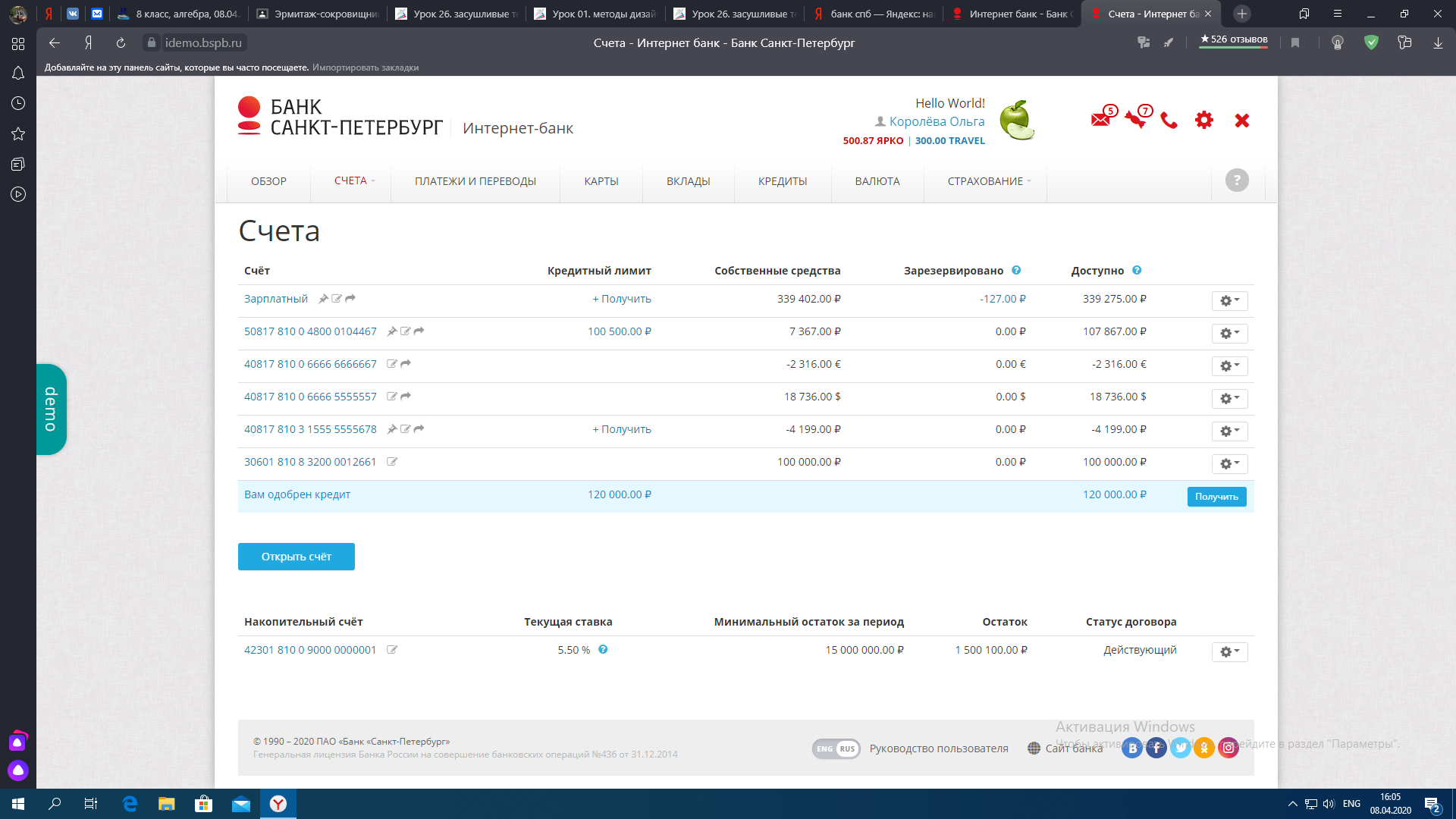 Для того чтобы просмотреть детали счета (номер договора, дату открытия, наименование подразделения Банка, в котором ведется счет и пр.) и его полные реквизиты следует нажать на номер (или наименование) счета. 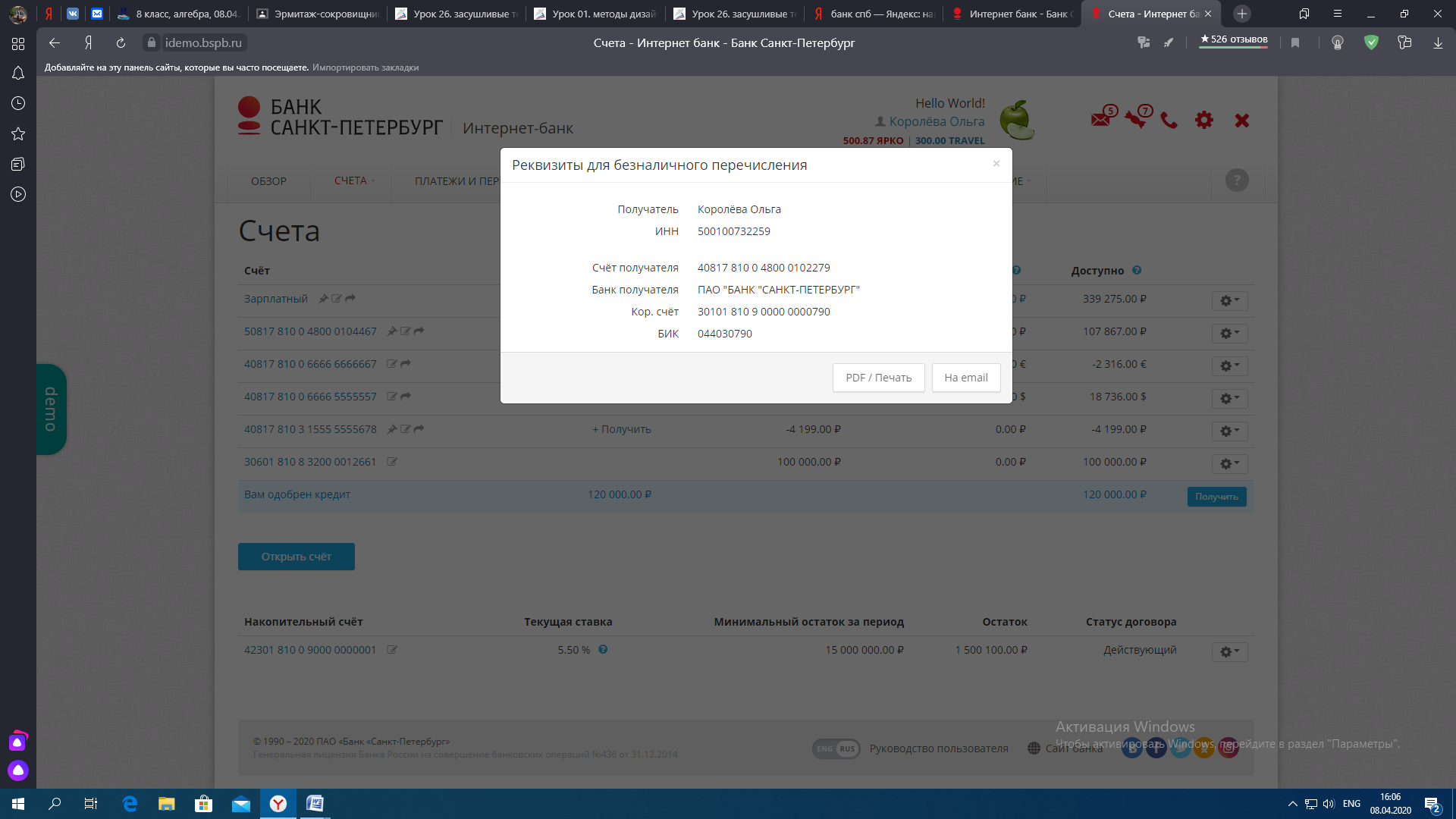 Реквизиты можно сохранить или отправить на e-mal.Мобильное приложение:Для использования личного кабинета с помощью телефона установите (БЕСПЛАТНО) мобильное приложение Банка: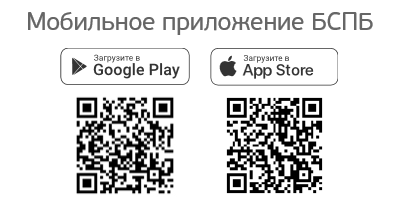 Уточнить реквизиты счета в мобильном приложении можно во вкладке: Финансы/Карты и счета/Выбор нужного счета/Реквизиты: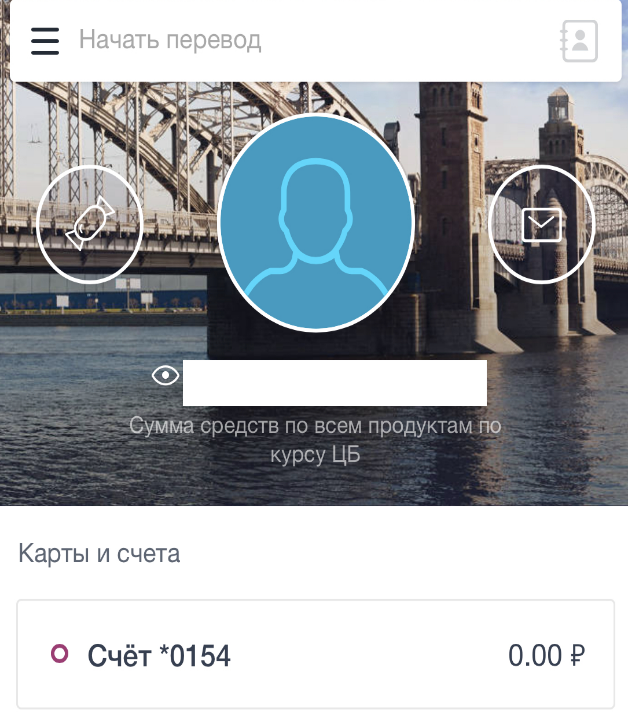 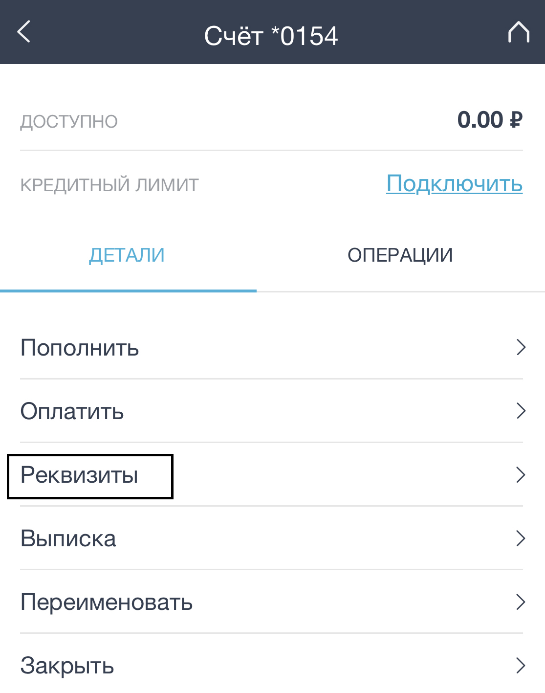 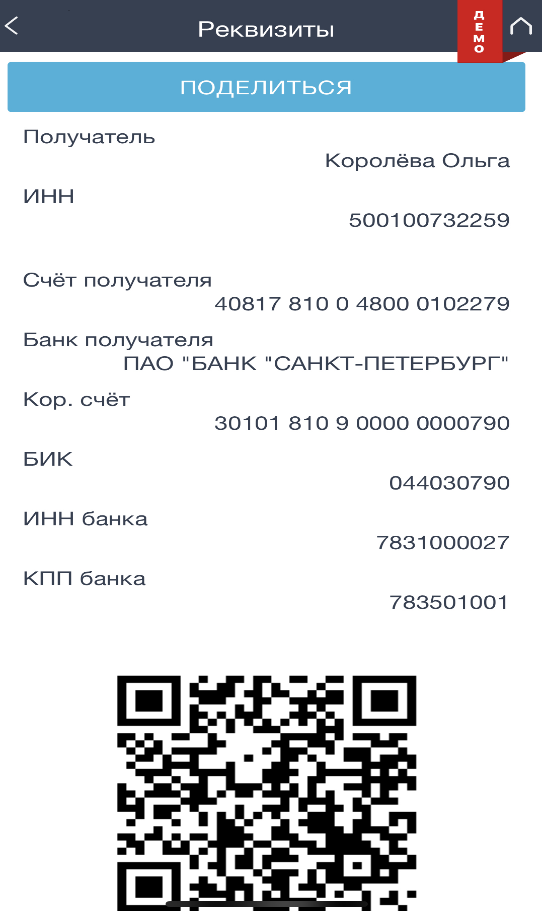 ОБРАТИТЕ ВНИМАНИЕ!Нажимая кнопку «Поделиться», Вы можете отправить (по почте, сообщением) или сохранить реквизиты.